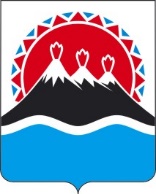 П О С Т А Н О В Л Е Н И ЕПРАВИТЕЛЬСТВА  КАМЧАТСКОГО КРАЯ                   г. Петропавловск-КамчатскийВ соответствии с постановлением Правительства Российской Федерации от 18.12.2020 № 2152 «О внесении изменений в приложение № 6 к Государственной программе развития сельского хозяйства и регулирования рынков сельскохозяйственной продукции, сырья и продовольствия»ПРАВИТЕЛЬСТВО ПОСТАНОВЛЯЕТ:1. Внести в постановление Правительства Камчатского края от 01.07.2014 № 273-П «Об утверждении Порядка предоставления грантов «Агростартап» на реализацию проектов создания и развития крестьянского (фермерского) хозяйства в Камчатском крае» следующие изменения:1) в наименовании:а) после слова «и» дополнить слова «(или)»;б) слова «крестьянского (фермерского)» исключить;2) в преамбуле слова «постановлением Правительства Российской Федерации от 27.03.2019 № 322 «Об общих требованиях к нормативным правовым актам и муниципальным правовым актам, устанавливающим порядок предоставления грантов в форме субсидии, в том числе предоставляемых на конкурсной основе», постановлением Правительства Российской Федерации от 18.12.2019 № 1706 «О внесении изменений в Государственную программу развития сельского хозяйства и регулирования рынков сельскохозяйственной продукции, сырья и продовольствия и признании утратившим силу постановления Правительства Российской Федерации от 20 апреля 2019 г. № 476» заменить словами «постановлением Правительства Российской Федерации от 18.09.2020 № 1492 «Об общих требованиях к нормативным правовым актам, муниципальным правовым актам, регулирующим предоставление субсидий, в том числе грантов в форме субсидий, юридическим лицам, индивидуальным предпринимателям, а также физическим лицам - производителям товаров, работ, услуг, и о признании утратившими силу некоторых актов Правительства Российской Федерации и отдельных положений некоторых актов Правительства Российской Федерации», приложением № 6 к Государственной программе развития сельского хозяйства и регулирования рынков сельскохозяйственной продукции, сырья и продовольствия, утвержденной постановлением Правительства Российской Федерации от 14.07.2012 № 717»;3) приложение изложить в редакции, согласно приложению, к настоящему постановлению. 2. Признать утратившими силу:1) постановление Правительства Камчатского края от 23.05.2019 № 233-П «Об утверждении Порядка предоставления грантов «Агростартап» на реализацию проектов создания и развития крестьянского (фермерского) хозяйства в Камчатском крае, предусматривающих формирование неделимого фонда сельскохозяйственного потребительского кооператива, членом которого является крестьянское (фермерское) хозяйство»;2) постановление Правительства Камчатского края от 23.05.2019 № 234-П «Об утверждении Порядка предоставления из краевого бюджета субсидий сельскохозяйственным потребительским кооперативам на возмещение части их затрат в рамках реализации регионального проекта «Создание системы поддержки фермеров и развитие сельской кооперации в Камчатском крае»;3) постановление Правительства Камчатского края от 05.09.2019 № 391-П «О внесении изменения в постановление Правительства Камчатского края от 23.05.2019 № 233-П «Об утверждении Порядка предоставления грантов «Агростартап» на реализацию проектов создания и развития крестьянского (фермерского) хозяйства в Камчатском крае, предусматривающих формирование неделимого фонда сельскохозяйственного потребительского кооператива, членом которого является крестьянское (фермерское) хозяйство».3. Настоящее постановление Правительства Камчатского края вступает в силу через 10 дней после дня его официального опубликования.Порядок предоставления грантов «Агростартап» на реализацию проектов создания и (или) развития хозяйства в Камчатском крае» (далее – порядок)Общие положения1.1. Настоящий порядок регулирует вопросы предоставления на конкурсной основе грантов «Агростартап» в форме субсидии из краевого бюджета на реализацию проектов создания и (или) развития хозяйства в Камчатском крае в рамках мероприятий федерального проекта «Акселерация субъектов малого и среднего предпринимательства», входящего в состав национального проекта «Малое и среднее предпринимательство и поддержка индивидуальной предпринимательской инициативы».1.2. Для целей настоящего Порядка используются следующие основные понятия:1) «грант «Агростартап» - средства, перечисляемые из бюджета Камчатского края заявителю для финансового обеспечения его затрат, не возмещаемых в рамках иных направлений государственной поддержки, связанных с реализацией проекта создания и (или) развития хозяйства, представляемого заявителем в региональную конкурсную комиссию;2) «заявитель» - крестьянское (фермерское) хозяйство или индивидуальный предприниматель, основным видом деятельности которых является производство и (или) переработка сельскохозяйственной продукции, зарегистрированные на сельской территории или на территории сельской агломерации Камчатского края в текущем финансовом году, обязующиеся осуществлять деятельность в течение не менее 5 лет на сельской территории или на территории сельской агломерации со дня получения средств и достигнуть показателей деятельности, предусмотренных проектом создания и (или) развития хозяйства, которые не являются или ранее не являлись получателями средств финансовой поддержки (за исключением социальных выплат и выплат на организацию начального этапа предпринимательской деятельности), субсидий или грантов, а также гранта на поддержку начинающего фермера в рамках Государственной программы развития сельского хозяйства и регулирования рынков сельскохозяйственной продукции, сырья и продовольствия, утвержденной постановлением Правительства Российской Федерации от 14.07.2012 № 717 (далее – Государственная программа Российской Федерации). К понятию «заявитель» также относится гражданин Российской Федерации, обязующийся в срок, не превышающий 30 календарных дней после объявления его победителем по результатам конкурсного отбора региональной конкурсной комиссией, осуществить государственную регистрацию крестьянского (фермерского) хозяйства, отвечающего условиям, предусмотренным абзацем первым настоящей части, или зарегистрироваться как индивидуальный предприниматель, отвечающий условиям, предусмотренным абзацем первым настоящей части, в органах Федеральной налоговой службы Камчатского края3) «сельские территории» - сельские поселения или сельские поселения и межселенные территории, объединенные общей территорией в границах муниципального района, сельские населенные пункты, входящие в состав городских поселений, муниципальных округов, городских округов (за исключением городского округа, на территории которого находится административный центр г. Петропавловск-Камчатский), рабочие поселки, наделенные статусом городских поселений, рабочие поселки, входящие в состав городских поселений, муниципальных округов, городских округов (за исключением городского округа, на территории которого находится административный центр г. Петропавловск-Камчатский). 4) «сельские агломерации» - сельские территории, а также поселки городского типа и малые города с численностью населения, постоянно проживающего на их территориях, не превышающей 30 тысяч человек.  и сельских агломераций;5) «проект создания и (или) развития хозяйства» - документ (бизнес-план), составленный по форме утвержденной приказом Министерства, в который включаются направления расходования гранта «Агростартап», а также обязательство по принятию не менее 2 новых постоянных работников, если сумма гранта составляет 2 млн. рублей или более, и не менее одного нового постоянного работника, если сумма гранта составляет менее 2 млн. рублей (при этом глава крестьянского (фермерского) хозяйства и (или) индивидуальный предприниматель учитываются в качестве новых постоянных работников), а также обязательство по сохранению созданных новых постоянных рабочих мест в течение 5 лет и по достижению плановых показателей деятельности;6) «плановые показатели деятельности» - . В состав плановых показателей включается в том числе количество принятых новых постоянных работников, зарегистрированных в Пенсионном фонде Российской Федерации, объем производства сельскохозяйственной продукции, выраженной в натуральных показателях;7) «региональная конкурсная комиссия» - конкурсная комиссия, создаваемая приказом Министерства, не менее 50 процентов членов которой составляют члены, не являющиеся государственными или муниципальными служащими, осуществляющая отбор заявителей для предоставления им гранта «Агростартап» в форме очного собеседования или видео-конференц-связи (далее – конкурная комиссия). 1.3. Грант «Агростартап» предоставляется Министерством в пределах бюджетных ассигнований, предусмотренных в краевом бюджете на соответствующий финансовый год в пределах лимитов бюджетных обязательств, доведенных в установленном порядке.1.4. Для получателей средств, использующих право на освобождение от исполнения обязанностей налогоплательщика, связанных с исчислением и уплатой налога на добавленную стоимость, финансовое обеспечение (возмещение) части их затрат осуществляется исходя из суммы расходов на приобретение товаров (работ, услуг), включая сумму налога на добавленную стоимость. 1.5. Целями предоставления гранта «Агростартап» являются создание новых субъектов малого предпринимательства в агропромышленном комплексе в рамках реализации регионального проекта «Акселерация субъектов малого и среднего предпринимательства в Камчатском крае», обеспечивающего достижение целей, показателей и результатов федерального проекта «Акселерация субъектов малого и среднего предпринимательства», а также мероприятий подпрограммы 6 «Развитие сельскохозяйственной кооперации и малых форм хозяйствования» государственной программы Камчатского края «Развитие сельского хозяйства и регулирование рынков сельскохозяйственной продукции, сырья и продовольствия Камчатского края», утвержденной постановлением Правительства Камчатского края от 29.11.2013 № 523-П.1.6. Отбор получателей гранта «Агростартап» осуществляется на основании конкурса, исходя из наилучших условий достижения результатов предоставления грантов «Агростартап». 1.7. Сведения о гранте «Агростартап» размещаются на едином портале бюджетной системы Российской Федерации в информационно-телекоммуникационной сети «Интернет» в разделе «Бюджет».2. Порядок проведения отбора получателей Гранта2.1. Организатором проведения конкурсного отбора является Министерство (683017, ул. Владивостокская, д. 2/1, г. Петропавловск-Камчатский, адрес электронной почты: MinSelHoz@kamgov.ru).  2.2. Объявление о проведении конкурсного отбора с указанием даты начала и даты окончания приема документов на участие в конкурсном отборе размещается Министерством на своей странице https://www.kamgov.ru/minselhoz на официальном сайте исполнительных органов государственной власти Камчатского края в информационно-телекоммуникационной сети «Интернет» не менее чем за 10 календарных дней до даты начала приема заявок, но не позднее 20 ноября текущего финансового года.2.3. Требования, которым должен соответствовать заявитель на первое число месяца, в котором подается заявление на получение гранта «Агростартап»:1) участники отбора не должны являться иностранными юридическими лицами, а также российскими юридическими лицами, в уставном (складочном) капитале которых доля участия иностранных юридических лиц, местом регистрации которых является государство или территория, включенные в утвержденный Министерством финансов Российской Федерации перечень государств и территорий, предоставляющих льготный налоговый режим налогообложения и (или) не предусматривающих раскрытия и предоставления информации при проведении финансовых операций (офшорные зоны), в совокупности превышает 50 процентов;2) в реестре дисквалифицированных лиц отсутствуют сведения о дисквалифицированных руководителе, членах коллегиального исполнительного органа, лице, исполняющем функции единоличного исполнительного органа, или главном бухгалтере участника отбора, являющегося юридическим лицом, об индивидуальном предпринимателе и о физическом лице - производителе товаров, работ, услуг, являющихся участниками отбора;3) участник отбора не должен получать средства из краевого бюджета на основании иных нормативных правовых актов Камчатского края на цели, установленные настоящим порядком;4) у участника отбора должна отсутствовать неисполненные обязанности по уплате налогов, сборов, страховых взносов, пеней, штрафов и процентов, подлежащих уплате в соответствии с законодательством Российской Федерации о налогах и сборах, в сумме, превышающей 10 тыс. рублей.2.4. .2.6. Министерство в порядке межведомственного информационного взаимодействия получает в отношении заявителя сведения из Единого государственного реестра юридических лиц (Единого государственного реестра индивидуальных предпринимателей), сведения об освобождении от исполнения обязанностей налогоплательщика от налога на добавленную стоимость, о наличии (отсутствие) неисполненной обязанности по уплате налогов, сборов, страховых взносов, пеней, штрафов и процентов, подлежащих уплате в соответствии с законодательством Российской Федерации о налогах и сборах, в сумме, превышающей 10 тыс. рублей, сведений о наличии (отсутствии) процесса ликвидации, реорганизации, процедуры банкротства, в течение 5 рабочих дней со дня поступления документов, указанных в части 2.. настоящего порядка.2.7. При приеме документов, указанных в части 2.. настоящего раздела, ответственный сотрудник Министерства регистрирует их в журнале учета заявок на участие в конкурсном отборе и выдает заявителю расписку в получении заявки с указанием перечня принятых документов, даты их получения и присвоенного регистрационного номера.При поступлении в Министерство документов, указанных в части 2.. настоящего раздела, направленных по почте, они регистрируются в журнале учета заявок на участие в конкурсном отборе, расписка в получении документов не составляется и не выдается.Документы, направленные в Министерство после окончания срока приема заявок, не регистрируются и к участию в конкурсном отборе не допускаются.2.8. Министерство в течение 10 рабочих дней со дня окончания приема документов, указанных в части 2.. настоящего порядка, рассматривает их и принимает решение о допуске заявителя к участию в конкурсном отборе, либо об отказе в допуске к участию в конкурсном отборе.2.9. Решение об отказе в допуске к участию в конкурсном отборе принимается Министерством в следующих случаях:1) непредставление документов, указанных в части 2.. настоящего раздела, в полном объеме или их представление с нарушением срока представления;2) наличие недостоверных сведений в представленных документах;3) несоответствие заявителя требованием, установленным частью 2.3. настоящего раздела.2.10. В случае принятия решения об отказе в допуске заявителя к участию в конкурсном отборе Министерство в течение 10 рабочих дней со дня окончания приема документов, указанных в части 2.. настоящего раздела, направляет заявителю письменное уведомление о принятом решении с обоснованием причин отказа.2.11. В случае принятия решения о допуске к участию в конкурсном отборе Министерство в течение 10 рабочих дней со дня окончания приема документов, указанных в части 2.. настоящего раздела, уведомляет в письменном виде заявителя об допуске к участию в конкурсном отборе, о дате, времени и месте проведения заседания конкурсной комиссии и передает в конкурсную комиссию документы, представленные участниками конкурсного отбора для их оценки и определения победителей конкурсного отбора.2.12. Конкурсная комиссия осуществляет оценку документов заявителей, принимает решение о получателях гранта «Агростартап» и определяет в отношении них размер гранта в течение 30 календарных дней со дня поступления в конкурсную комиссию документов заявителей.2.13. Оценка конкурсной комиссией документов участников конкурсного отбора осуществляется в соответствии с балльной шкалой критериев конкурсного отбора согласно приложению 1 к настоящему порядку, с учетом требований, предъявляемых к заявителю, предусмотренных частью 2.3. настоящего порядка.По итогам оценки документов заявителей конкурсная комиссия формирует список , рейтингованный по мере убывания баллов по критериям конкурсного отбора. В случае равенства набранных баллов, более высокий рейтинговый номер присваивается участнику, ранее подавшему документы.2.14. Конкурсная комиссия определяет количество предоставляемых грантов «Агростартап» исходя из размера бюджетных ассигнований, предусмотренных на текущий финансовый год2.15. Результаты заседания конкурсной комиссии оформляются протоколом, который подписывается председателем конкурсной комиссии либо его заместителем (в случае отсутствия председателя конкурсной комиссии) и секретарем конкурсной комиссии не позднее трёх рабочих дней со дня заседания конкурсной комиссии.2.16. Грант «Агростартап» предоставляется заявителю на реализацию проекта создания и (или) развития хозяйства:1) по разведению крупного рогатого скота мясного или молочного направлений продуктивности - в размере, не превышающем 5 млн. рублей, но не более 90 процентов затрат;2) по разведению крупного рогатого скота мясного или молочного направлений продуктивности, в случае если предусмотрено использование части гранта «Агростартап» на цели формирования неделимого фонда сельскохозяйственного потребительского кооператива, членом которого является заявитель, - в размере, не превышающем 6 млн. рублей, но не более 90 процентов затрат;3) по иным направлениям проекта создания и (или) развития хозяйства - в размере, не превышающем 3 млн. рублей, но не более 90 процентов затрат;4) по иным направлениям проекта создания и (или) развития хозяйства, в случае если предусмотрено использование части гранта «Агростартап» на цели формирования неделимого фонда сельскохозяйственного потребительского кооператива, членом которого является заявитель, - в размере, не превышающем 4 млн. рублей, но не более 90 процентов затрат. Министерство в течение 10 рабочих дней с момента объявления конкурсной комиссией получателей гранта «Агростартап», размещает информацию о результатах проведения конкурсного отбора, включающую в себя сведения об участниках конкурсного отбора, оценке конкурсной комиссией документов участников конкурсного отбора и размерах предоставляемых грантов на своей странице на официальном сайте исполнительных органов государственной власти Камчатского края в информационно-телекоммуникационной сети «Интернет».3. Условия и порядок предоставления гранта «Агростартап»3.1. Грант «Агростартап» предоставляется на основании соглашения о предоставлении субсидии по форме, утвержденной Министерством финансов Российской Федерации (далее – Соглашение) с соблюдением требований о защите государственной тайны заключается в государственной интегрированной информационной системе управления общественными финансами «Электронный бюджет» (далее – система «Электронный бюджет»).3.2. Обязательными условиями, подлежащим включению в Соглашени являются:1) согласие получателя субсидии на осуществление Министерством и органами государственного финансового контроля проверок соблюдения получателем субсидии условий, целей и порядка ее предоставления;) обязательство производить затраты, финансовое обеспечение которых должны осуществляться за счет гранта «Агростартап», а также приобретать имущество (сельскохозяйственным потребительским кооперативом с использованием части гранта «Агростартап», внесенной заявителем в неделимый фонд сельскохозяйственного потребительского кооператива) с учетом перечня, определённого Министерством сельского хозяйства Российской Федерации;создать в течение срока освоения гранта «Агростартап» не менее 2 новых постоянных работников, если сумма гранта составляет 2 млн. рублей или более, и не менее одного нового постоянного работника, если сумма гранта составляет менее 2 млн. рублей (при этом глава крестьянского (фермерского) хозяйства и (или) индивидуальный предприниматель учитываются в качестве новых постоянных работников)запрет производить затраты, предусмотренные проектом создания и (или) развития хозяйства, за счет иных направлений государственной поддержки;) запрет направлять на формирование неделимого фонда сельскохозяйственного потребительского кооператива менее 25 процентов и более 50 процентов общего размера гранта «Агростартап» (в случае, если проект по созданию и (или) развитию хозяйства предусматривает формирования неделимого фонда сельскохозяйственного кооператива за счет гранта «Агростартап»). ) запрет приобретения имущества, ранее приобретенного с участием средств государственной поддержки, за счет гранта «Агростартап»;) запрет приобретения получателями субсидий - юридическими лицами, а также иными юридическими лицами, получающими средства на основании договоров, заключенных с получателями субсидий, за счет полученных из соответствующего бюджета бюджетной системы Российской Федерации средств иностранной валюты, за исключением операций, осуществляемых в соответствии с валютным законодательством Российской Федерации при закупке (поставке) высокотехнологичного импортного оборудования, сырья и комплектующих изделий;1) согласие получателя субсидии, а также лиц, получающих средства на основании договоров, заключенных с получателями субсидий (за исключением государственных (муниципальных) унитарных предприятий, хозяйственных товариществ и обществ с участием публично-правовых образований в их уставных (складочных) капиталах, а также коммерческих организаций с участием таких товариществ и обществ в их уставных (складочных) капиталах), на осуществление в отношении них проверки главным распорядителем как получателем бюджетных средств и органом государственного (муниципального) финансового контроля за соблюдением целей, условий и порядка предоставления субсидии;16) в случае уменьшения Министерству ранее доведенных лимитов бюджетных обязательств на цели, указанные в части 1.5 настоящего порядка, приводящего к невозможности предоставления субсидии в размере, определенном в Соглашении о государственной поддержке, Министерство осуществляет с получателем гранта «Агростартап» согласование новых условий Соглашения о государственной поддержке или расторгает его, при недостижении согласия по новым условиям.3.3. Срок использования гранта «Агростартап» составляет не более 18 месяцев со дня его получения. В случае наступления обстоятельств непреодолимой силы, препятствующих использованию гранта «Агростартап» в установленный срок, продление срока использования гранта «Агростартап» осуществляется по решению Министерства, но не более чем на 6 месяцев;3.4. Получение гранта «Агростартап» гражданином, индивидуальным предпринимателем и (или) главой крестьянского (фермерского) хозяйства, ранее являвшимися получателями гранта на поддержку начинающего фермера, не допускается.	3.5. Соглашение формируется в форме электронного документа, а также подписывается усиленными квалифицированными электронными подписями лиц, имеющих право действовать от имени каждой из сторон Соглашения о предоставлении субсидии в системе «Электронный бюджет», с соблюдением требований о защите государственной тайны.	В целях обеспечения юридически значимого электронного документооборота и создания защищенного соединения при вводе и обработке информации на рабочем месте получателя субсидии должно быть установлено средство криптографической защиты информации «КриптоПро CSP» и квалифицированный сертификат ключа проверки электронной подписи (далее - сертификат).	Сертификаты, используемые для работы в системе «Электронный бюджет», могут быть выданы любым удостоверяющим центром, получившим аккредитацию на соответствие установленным законодательством Российской Федерации требованиям.Технологическая инструкция по работе с системой «Электронный бюджет», в том числе о настройке рабочих мест, размещена на официальном сайте Министерства финансов Российской Федерации в информационно-телекоммуникационной сети «Интернет» в разделе «Деятельность» / Электронный бюджет / Подключение к системе «Электронный бюджет» / Региональный и муниципальный уровни / Порядок подключения».3.6. Заключение Соглашения о предоставлении субсидии осуществляется в следующем порядке:1) Министерство в течении 20 календарных дней со дня оформления протокола конкурсной комиссии, предусмотренного абзацем четвертым части 2.15. настоящего порядка (для получателя гранта «Агростартап», относящегося к заявителю, предусмотренному в абзаце первом пункта 2) части 1.2 настоящего порядка) либо 50 календарных дней (для получателя гранта «Агростартап», относящегося к заявителю, предусмотренному в абзаце втором пункта 2) части 1.2 настоящего порядка), направляет получателю гранта «Агростартап» уведомление о формировании Соглашения о предоставлении субсидии в системе «Электронный бюджет»;2) получатель гранта «Агростартап» в течении 15 календарных дней со дня получения уведомления, предусмотренного пунктом 1) настоящей части организует подписание усиленной квалифицированной электронной подписью Соглашения в системе «Электронный бюджет»Если получатель гранта «Агростартап» в течение 15 календарных дней со дня получения им уведомления, предусмотренного пунктом 1) настоящей части не организует подписание усиленной квалифицированной электронной подписью Соглашения в системе «Электронный бюджет», это расценивается как односторонний отказ получателя субсидии от получения субсидии. Министерство организует процедуры, предусмотренные пунктом 1) настоящей части с заявителем, следующим далее в рейтингованном списке предусмотренным пунктом 2.13 настоящего порядка3) Министерство в течении 10 календарных дней со дня подписания квалифицированной подписью получателем субсидии Соглашение подписывает его со своей стороны квалифицированной электронной подписью в системе «Электронный бюджет»4) Соглашение считается заключенным после подписания его Министерством и получателем субсидии и регистрации в установленном порядке органами Федерального казначейства5) в течение 5 календарных дней, после завершения процедуры, указанной в пункте 4) настоящей части, Министерство готовит Реестр на перечисление субсидии, зарегистрированный в установленном порядке, который является решением о предоставлении субсидии.3.8. Перечисление гранта «Агростартап» осуществляется в соответствии с бюджетным законодательством Российской Федерации на счет для учета операций со средствами юридических лиц, не являющихся участниками бюджетного процесса, открытый Управлению Федерального Казначейства в учреждении Центрального банка Российской Федерации.3.9. В течение года при взаимном согласии Министерства и получателя гранта «Агростарптап», а также в иных случаях, предусмотренных законодательством Российской Федерации, в Соглашение могут быть внесены изменения. Внесение изменений в Соглашение оформляется в виде дополнительного соглашения в соответствии с типовой формой, утвержденной Министерством финансов Российской Федерации с использованием системы «Электронный бюджет».Министерство в течении 10 календарных дней со дня наступления обстоятельств уведомляет получателей субсидий, с которыми заключены Соглашения о данных изменениях. Получатель субсидии в течении 10 календарных дней со дня получения уведомления, указанного во втором абзаце настоящего пункта, но не позднее 20 декабря соответствующего финансового года, организует подписание дополнительного соглашения с использованием системы «Электронный бюджет».Министерство в течении 5 рабочих дней со дня получения подписанного получателем субсидии дополнительного соглашения к Соглашению организует подписание дополнительного соглашения с использованием системы «Электронный бюджет».3.10. Результатом предоставления гранта «Агростартап» является  количество принятых работников, зарегистрированных в Пенсионном фонде Российской Федерации, в течение срока освоения гранта «Агростартап» и сохранение рабочих мест в течение 5 лет со дня поступления средств гранта на счет получател.Конкретное значение результата использования субсидии устанавливается Министерством в Соглашении. 4. Требования к отчетности	4.1.  ежеквартально до 5 числа месяца, следующего за отчетным кварталом, за 4 квартал текущего финансового года – не позднее 15 января года :1) о, с приложением копий документов, копий платежных документов, заверенных получателем, подтверждающих целевое использование средств, финансовое обеспечение которых должно осуществляться за счет гранта «Агростартап»;2) о;3) копии документов, платежных документов, заверенных получателем, подтверждающих оплату расходов собственных средств получателя гранта «Агростатрап» согласно проекту создания и (или) развития хозяйства в размере не менее 10 процентов.4.2.  ежегодно до 20 января года, следующего за отчетным, начиная с года, следующего за годом предоставления гранта, предоставляет в Министерство:1) Копию сведений по формам федерального статистического наблюдения «Сведения о производстве продукции животноводства и поголовье скота» (форма № 3-фермер) или «Сведения о сборе урожая сельскохозяйственных культур» (форма № 2- фермер), в зависимости от направления деятельности, предусмотренного проектом создания и (или) развития. 4.3. Ежегодно, по формам и в срок, установленный приказом Министерства, информацию о производственной деятельности глав крестьянских (фермерских) хозяйств – индивидуальных предпринимателей (форма 1-КФХ) и отчет о средствах целевого финансирования (форма 10-АПК).Министерство вправе устанавливать в соглашении сроки и формы представления дополнительной отчетности получателем гранта.5. Требования об осуществлении контроля за соблюдениемусловий, целей и порядка предоставления субсидий и ответственности за их нарушение5.1. Обязательная проверка соблюдения условий, целей и порядка предоставления гранта «Агростартап» осуществляется Министерством и органами государственного финансового контроля.5.2. В случае установления Министерством или получения от органа государственного финансового контроля информации о факте(ах) нарушения получателем порядка, целей и условий предоставления гранта «Агростартап», предусмотренных настоящим порядком и Соглашением о предоставлении субсидии, Министерство направляет получателю требование о возврате субсидии в бюджет Камчатского края. Субсидия подлежит возврату получателем в течение 30 календарных дней со дня получения требования. При невозврате субсидии в указанный срок Министерство принимает меры по взысканию подлежащей возврату субсидии в бюджет Камчатского края в судебном порядке.4.3. В случае если получателем не достигнуто установленное значение результата использования субсидии, предусмотренное Соглашением о предоставлении субсидии, получатель осуществляет возврат субсидии, размер возврата (Vвозврата) определяется по формуле:Vвозврата = (1 - Ti / Si) x Vсубсидии x 0,1,где:Ti - фактически достигнутое значение i-го результата использования субсидии на отчетную дату;Si - плановое значение i-го результата использования субсидии, установленное Соглашением о предоставлении субсидии;Vсубсидии - размер субсидии, предоставленной получателю субсидии в отчетном финансовом году.Министерство направляет получателю субсидии требование о возврате субсидии в бюджет Камчатского края за недостижение результата использования субсидии, которое подлежит исполнению в течение 30 календарных дней со дня получения требования.При невозврате субсидии в указанный срок Министерством принимает меры по взысканию денежных средств в бюджет Камчатского края в судебном порядке.Приложение 1
к Порядку предоставления грантов
 "Агростартап" на реализацию
проектов создания и развития
 хозяйства
в Камчатском краеОценка 
документов участников конкурсного отбора на предоставление грантов "Агростартап" на реализацию проектов создания и развития хозяйства в Камчатском крае[Дата регистрации]№[Номер документа]О внесении изменений в постановление Правительства Камчатского края от 01.07.2014 № 273-П «Об утверждении Порядка предоставления грантов «Агростартап» на реализацию проектов создания и развития крестьянского (фермерского) хозяйства в Камчатском крае»Председатель Правительства - Первый вице-губернатор Камчатского края[горизонтальный штамп подписи 1]А.О. КузнецовПриложение к постановлению Правительства Камчатского краяот [Дата регистрации] № [Номер документа]«Приложение к постановлению Правительства Камчатского края от 01.07.2014 № 273-П N п/пНаименование критерияОценка критерия, балл1Ориентация бизнес-плана на приоритетные направления сельского хозяйства Камчатского края:Ориентация бизнес-плана на приоритетные направления сельского хозяйства Камчатского края:1Разведение крупного рогатого скота молочного направления31Производство овощей открытого и закрытого грунта, производство скота и птицы на убой21иные виды деятельности по производству сельскохозяйственной продукции, ее первичной и последующей переработке в соответствии с перечнем, утвержденным распоряжением Правительства Российской Федерации от 25.01.2017 № 79-р12Увеличение объемов производства сельскохозяйственной продукции:Увеличение объемов производства сельскохозяйственной продукции:2свыше 21 процента32от 11 до 20 процентов22до 10 процентов13Количество новых постоянных рабочих мест, предусмотренных бизнес-планом:Количество новых постоянных рабочих мест, предусмотренных бизнес-планом:3Количество новых постоянных рабочих мест свыше минимального, предусмотренного пунктом 7 части 3.2 настоящего порядка23Минимальное количество новых постоянных рабочих, предусмотренного пунктом 7 части 3.2 настоящего порядка14Срок окупаемости проекта:Срок окупаемости проекта:4менее 3 лет34от 3 до 5 лет24более 5 лет15Наличие земельного участка из земель сельскохозяйственного назначения, необходимого для реализации проекта создания и хозяйства:Наличие земельного участка из земель сельскохозяйственного назначения, необходимого для реализации проекта создания и хозяйства:5право собственности на земельный участок35аренда земельного участка на срок более 5 лет25аренда земельного участка на срок менее 5 лет15отсутствие земельного участка06Удельный объем собственных средств в общей сумме затрат в соответствии с планом расходовУдельный объем собственных средств в общей сумме затрат в соответствии с планом расходов621% и выше3611%-20%2610%17Наличие в собственности техники и оборудования, необходимой для реализации проекта создания и развития хозяйства:Наличие в собственности техники и оборудования, необходимой для реализации проекта создания и развития хозяйства:7более 5 единиц37от 3 до 5 единиц27менее 3 единиц17отсутствие техники08Оценка, полученная по результатам очного собеседования или видео-конференц-связи Оценка, полученная по результатам очного собеседования или видео-конференц-связи 8Отлично 58Хорошо 48Удовлетворительно 38Неудовлетворительно 0